1. Начало учебных занятий: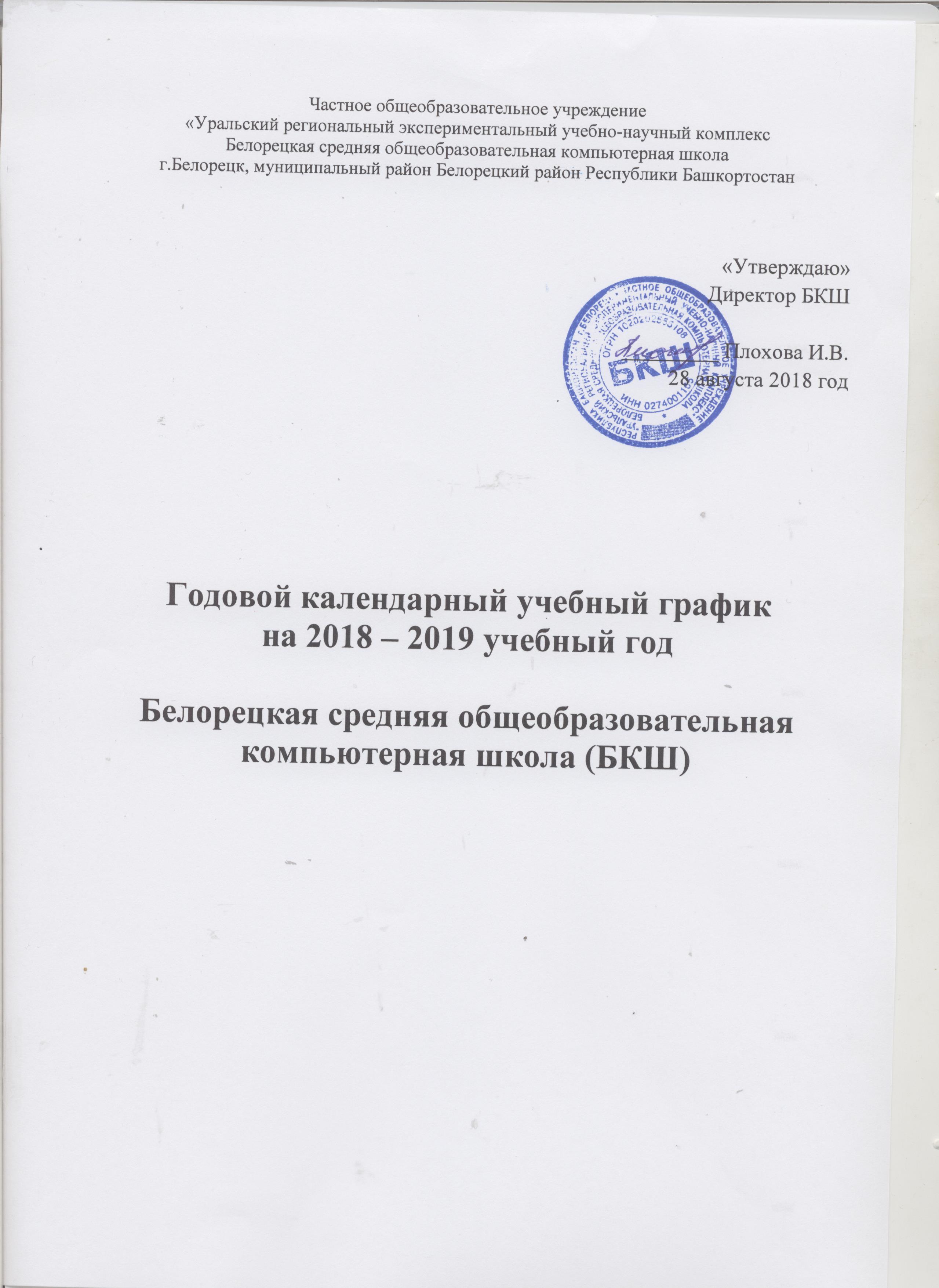 Начало учебного года – 01.09.2018 года и окончание – 31.05.2019 года.2. Продолжительность учебного года:В 1 классе – 33 учебные недели.Во 2 – 11 классах – не менее 34 учебных недель (не включая летний экзаменационный период в 9 и 11 классах).3. Окончание учебного года:1, 9, 11 классы – 25 мая 2019 г.2 – 8, 10 классы – 31 мая 2019 г.4. Продолжительность учебных периодов:Учебный год на I и II ступенях образования (1 – 9 классы) делится на 4 четверти:Учебный год на III ступени образования (10 – 11 классы) делится на 2 полугодия:5-8 классы5. Экзамены:Для выпускников 11 - го класса – с 28.05.2019 по 20.06.2019.Для выпускников 9 - го класса – с 25.05.2019 по 16.06. 2019.Для выпускников 4 – го класса – с 03.06.2019 по 16.06.2019 на основании Положения о порядке и основаниях перевода, отчисления и восстановления учащихся Белорецкой средней общеобразовательной школы (БКШ). 6. Каникулы:Осенние – 8 дней, с 28.10.2018 по 04.11.2018.Зимние – 14 дней, с 31.12.2018  по 13.01.2019.Весенние – 8 дней, с 24.03.2019  по 31.03.2019.Для учащихся 1-х классов устанавливаются дополнительные недельные каникулы в 3-ей четверти – с 11.02.2019 г. по 15.02.2019 г. 7. Сменность занятий:Занятия проводятся в одну смену.8. Начало занятий: 5 – 11 классы – 8.00  1 – 4  классы – 8.50 Окончание занятий – по расписанию в соответствии с учебным планом.Все дополнительные занятия проводятся с перерывом не менее 45 минут после окончания последнего урока. Кружковая работа – по расписанию кружковой работы.9. Режим работы школы:Понедельник — суббота: с 7.00 до 20.00; в воскресенье и в праздничные дни (установленные законодательством Российской Федерации) Образовательное учреждение не работает. Учебные занятия начинаются в 08.00 часов утра. Проведение «нулевых» уроков в Образовательном учреждении не допускается в соответствии с санитарно-эпидемиологическими нормами и правилами. 1 – 4 классы – 5-дневная рабочая неделя.5 – 11 классы – 6-дневная рабочая неделя.На период школьных каникул приказом директора устанавливается особый график работы Образовательного учреждения.10. Продолжительность уроков:40 минут11. Продолжительность перемен:3 перемены – 10 минут.3 перемены – 20 минут.12. Расписание звонков:1 урок: 08.00 – 08.402 урок: 08.50 – 09.303 урок: 09.40 – 10.204 урок: 10.40 – 11.205 урок: 11.40 – 12.206 урок: 12.40 – 13.207 урок: 13.30 – 14.1013. Проведение промежуточной аттестации в переводных классах:Промежуточная аттестация в переводных классах (2–10 классы) в форме итоговых контрольных работ без прекращения общеобразовательного процесса.2 -8 классы – итоговые контрольные работы по четвертям.10 класс – итоговые контрольные работы по полугодиям.14. Проведение государственной (итоговой) аттестации в 9, 11 классах:Государственная (итоговая) аттестация обучающихся, освоивших основные общеобразовательные программы основного и среднего (полного) общего образования, и промежуточная аттестация в переводных классах проводится в соответствии со статьей 59 Федерального закона «Об образовании в Российской Федерации» от 29.12.2012 №273-ФЗ,  Приказами Министерства образования и науки РФ "Об утверждении Порядка проведения государственной итоговой аттестации по образовательным программам среднего общего образования" и "Об утверждении Порядка проведения государственной итоговой аттестации по образовательным программам основного общего образования». Сроки проведения государственной итоговой аттестации обучающихся, освоивших общеобразовательные программы основного и среднего общего образования, ежегодно устанавливаются приказами Министерством образования и науки Российской Федерации.  Первая четвертьс 01.09.2018 г. по 27.10.2018г.48 учебных днейВторая четвертьс 5.11.2018г. по 29.12.2018г.47 учебных днейТретья четверть с 14.01.2019г. по 24.03.2019г. 58 учебных днейТретья четверть для 1-х классовс 14.01.2019г. по 24.03.2019г.Дополнительные каникулы с 11.02.2019 по 15.02.201953 учебных днейЧетвертая четверть  с 01.04.2019г. по 31.05.2019г. 49 учебных днейЧетвертая четверть для 1-х, 9-х классов с 02.04.2018г. по 25.05.2019г. 44 учебных дней1 полугодие  с 01.09.2018г. по 30.12.2018г.95 учебных дней2 полугодие для 10 классас 15.01.2019г. по  31.05.2019г.107 учебных дней2 полугодие  для 11 классас 15.01.2019г. по 25.05.2019г. 102 учебных днейУчебный периоддатадатапродолжительностьпродолжительностьУчебный периодначалоокончаниеКоличество учебных недель Количество рабочих дней1 четверть1.09.18 – 27.10.188482 четверть5.11.18 – 29.12.188473 четверть14.01.19 – 24.03.1910584 четверть01.04.19 – 31.05.19949Итого в учебном годуИтого в учебном годуИтого в учебном году35202